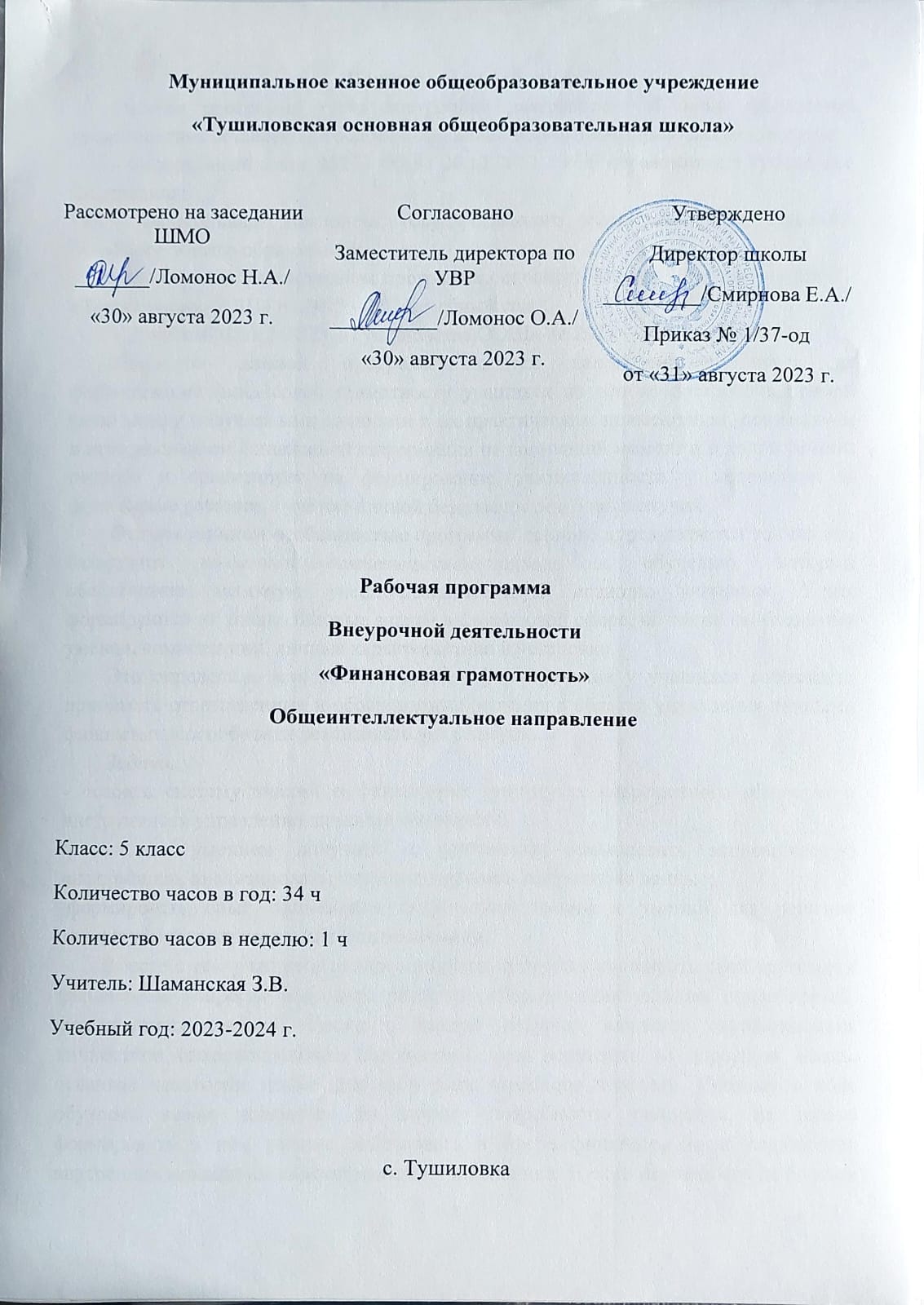 Пояснительная запискаРабочая программа курса внеурочной деятельности «Основы финансовой грамотности» составлена на основе следующих нормативно-правовых документов:- Федеральный закон №273-ФЗ от 20.12.2012 г «Об образовании в Российской Федерации»; - Федеральный компонент государственного образовательного стандарта основного общего образования; - Основная образовательная программа основного общего образования МКОУ «Тушиловская ООШ» на 2023 – 2024 учебный год;-  Учебный план МКОУ «Тушиловская ООШ» на 2023—2024 учебный год.Новизной данной программы является направленность курса на формирование финансовой грамотности учащихся на основе построения прямой связи между получаемыми знаниями и их практическим применением, пониманием и использованием финансовой информации на настоящий момент и в долгосрочном периоде и ориентирует на формирование ответственности у подростков за финансовые решения с учетом личной безопасности и благополучия.Отличительной особенностью программы данного курса является то, что она базируется на системно-деятельностном подходе к обучению, который обеспечивает активную учебно-познавательную позицию учащихся. У них формируются не только базовые знания в финансовой сфере, но также необходимые умения, компетенции, личные характеристики и установки.Это определило цели данного курса:  формирование у учащихся готовности принимать ответственные и обоснованные решения в области управления личными финансами, способности реализовать эти решения.Задачи:- освоить систему знаний о финансовых институтах современного общества и инструментах управления личными финансами;- овладеть умением получать и критически осмысливать экономическую информацию, анализировать, систематизировать полученные данные;-формировать опыт применения полученных знаний и умений для решения элементарных вопросов в области экономики.Вместе с тем учащиеся данного возраста способны расширять свой кругозор в финансовых вопросах благодаря развитию общеинтеллектуальных способностей, формируемых школой. Также в данном возрасте начинает осуществляться личностное самоопределение школьников, они переходят во взрослую жизнь, осваивая некоторые новые для себя роли взрослого человека. Поэтому в ходе обучения важно опираться на личные потребности учащегося, не только формировать в нём умение действовать в сфере финансов, но и подключать внутренние механизмы самоопределения школьника. Нужно научить его не бояться взрослой жизни и показать, что существуют алгоритмы действия в тех или иных ситуациях финансового характера. В то же время основным умением, формируемым у учащихся, является умение оценивать финансовую ситуацию, выбирать наиболее подходящий вариант решения проблемы семьи.В данном курсе вопросы бюджетирования рассматриваются на более сложном уровне, исследуются вопросы долгосрочного планирования бюджета семьи и особое внимание уделяется планированию личного бюджета. Значительное внимание в курсе уделяется формированию компетенции поиска, подбора, анализа и интерпретации финансовой информации из различных источников, как на электронных, так и на бумажных носителях. Большая часть времени отводится на практическую деятельность для получения опыта действий в расширенном круге финансовых отношений.Программа рассчитана на 1 час, составлена на 34 часов, направлена на учащихся 5 класса. Результаты освоения курса внеурочной деятельности Личностными результатами изучения курса являются:• осознание себя как члена семьи, общества и государства; • овладение навыками адаптации в мире финансовых отношений; • развитие самостоятельности и осознание личной ответственности за свои поступки; • развитие навыков сотрудничества со взрослыми и сверстниками в разных экономических ситуациях. Метапредметными результатами изучения курса «Основы финансовой грамотности» являются: познавательные: • освоение способов решения проблем творческого и поискового характера; • использование различных способов поиска, сбора, обработки, анализа и представления информации; • овладение логическими действиями сравнения, обобщения, классификации, установления аналогий и причинно-следственных связей, построения рассуждений, отнесения к известным понятиям; • овладение базовыми предметными и межпредметными понятиями; регулятивные: • понимание цели своих действий; • составление простых планов с помощью учителя; • проявление познавательной и творческой инициативы; • оценка правильности выполнения действий;• адекватное восприятие предложений товарищей, учителей, родителей; коммуникативные: • составление текстов в устной и письменной формах; • умение слушать собеседника и вести диалог; • умение признавать возможность существования различных точек зрения и права каждого иметь свою; • умение излагать своё мнение и аргументировать свою точку зрения и оценку событий; • умение договариваться о распределении функций и ролей в совместной деятельности; осуществлять взаимный контроль в совместной деятельности, адекватно оценивать собственное поведение и поведение окружающих. Требования к предметным результатам освоения курса:владение понятиями: деньги и денежная масса, покупательная способность денег, человеческий капитал, благосостояние семьи, профицит и дефицит семейного бюджета, банк, инвестиционный фонд, финансовое планирование, форс-мажор, страхование, финансовые риски, бизнес, валюта и валютный рынок, прямые и косвенные налоги, пенсионный фонд и пенсионная система;владение знанием: • структуры денежной массы• структуры доходов населения страны и способов её определения• зависимости уровня благосостояния от структуры источников доходов семьи• статей семейного и личного бюджета и способов их корреляции• основных видов финансовых услуг и продуктов, предназначенных для физических лиц• возможных норм сбережения• способов государственной поддержки в случаях попадания в сложные жизненные ситуации• видов страхования• видов финансовых рисков•  способов использования банковских продуктов для решения своих финансовых задач• способов определения курса валют и мест обмена• способов уплаты налогов, принципов устройства пенсионной системы в РФ.Формы реализации программыДля реализации поставленных целей предлагаются следующие формы организации учебного процесса: дискуссия, деловая игра, практическая работа, правовая консультация, познавательная беседа, интерактивная беседа, мини-проект, мини-исследование, круглый стол, творческая работа, викторина, ролевая игра, сюжетно-ролевая игра, выступления учащихся с показом презентаций, правовая игра, дидактическая игра, решение практических и проблемных ситуаций, решение практических и экономических задач, игра с элементами тренинга, работа с документами, аналитическая работа, конференция, конкурсы.Методы обученияНа уровне основного общего образования создаются условия для освоения учащимися образовательных программ, делается акцент на умение самостоятельно и мотивированно организовывать свою познавательную деятельность (от постановки цели до получения и оценки результата) на развитие учебно-исследовательской деятельности учащихся.В процессе обучения используются:1. Приемы актуализации субъективного опыта учащихся.2. Методы диалога и полилога.3. Приемы создания коллективного и индивидуального выбора.4. Игровые методы.5. Методы диагностики и самодиагностики.6. Технологии критического мышления.7. Информационно-коммуникационные технологии.8. Технологии коллективного метода обучения.Освоение нового содержания осуществляется с опорой на межпредметные связи с курсами экономики, истории, обществознания, математики.Структура курсаКурс в 5 классе состоит из пяти разделов. Каждый раздел имеет целостное, законченное содержание: изучается определённая сфера финансовых отношений и определённый круг финансовых задач, с которыми сталкивается человек в своей практической жизни. Тематическое планирование с учетом рабочей программы воспитания с указанием количества часов, отводимых на изучение каждой темыСодержание курса внеурочной деятельности с указанием форм организации учебных занятий,  основных видов учебной  деятельностиСистема оценивания образовательных достиженийОсновным объектом оценки при освоении курса «Основы финансовой грамотности» являются планируемые результаты освоения учащимися курса, которые в соответствии с ФГОС ООО включают личностные, метапредметные и предметные результаты на базовом уровне «выпускник научится».Основными формами контроля являются:Наблюдение, устный и письменный опрос, практическое задание, тесты, проекты.Система предметных знаний, умений и компетенций - важнейшая составляющая предметных результатов курса. Предметом оценивания являются базовые знания и умение применять их для решения учебно-познавательных и учебно-практических задач, а также использование при этом универсальных учебных действий: применение знаково-символических средств; моделирование; сравнение, группировка и классификация объектов; действия анализа, синтеза и обобщения; установление связей (в том числе причинно-следственных) и аналогий; поиск, преобразование, представление и интерпретация информации.Для оценки достижения планируемых результатов курса в этот раздел можно включать следующие материалы:• выполненные учащимися учебные проекты;• материалы стартовой диагностики, промежуточных и итоговых стандартизированных работ по курсу;• результаты учебных мини-исследований;• материалы наблюдений за процессом овладения универсальными учебными действиями (оценочные листы, листы самооценки);• результаты участия в неделе финансовой грамотности, олимпиадах, конкурсах.По результатам оценки, которая формируется на основе материалов портфеля достижений, делаются выводы:• о сформированности у учащихся универсальных и предметных способов действий, а также базовой системы понятий и знаний финансовой грамотности;• о сформированности у учащихся основ умения учиться при решении учебно-познавательных и учебно-практических задач финансовой грамотности;• об индивидуальном прогрессе в основных сферах развития личности. Материально-техническое обеспечениеКомпьютер;Мультимедиапроектор;Мультимедийный экран.Календарно-тематическое планированиеСписок литературы1.Липсиц И.В., Рязанова О. Финансовая грамотность. 8–9 кл.: Материалы для учащихся. — М.: ВИТА-ПРЕСС, 2014.2.Липсиц И.В., Лавренова Е.Б., Рязанова О. Финансовая грамотность. 8–9 кл.: Методические рекомендации для учителя. — М.: ВИТА-ПРЕСС, 2014.3.Липсиц И.В., Лавренова Е.Б., Рязанова О. Финансовая грамотность. 8–9 кл.: Материалы для родителей. — М.: ВИТА-ПРЕСС, 2014.4.Липсиц И.В., Лавренова Е.Б., Рязанова О. Финансовая грамотность. 8–9 кл.: Контрольные измерительные материалы. — М.: ВИТА-ПРЕСС, 2014.5. Липсиц И.В.Экономика: история и современная организация хозяйственной деятельности. – М.: ВИТА-ПРЕСС, 2014.6. Экономика: моя роль в обществе: учебное пособие для 8 класса. – М.: ВИТА-ПРЕСС, 2010.Интернет-источникиwww.minfin.ru – сайт Министерства финансов РФwww.gov.ru – сайт Правительства РФwww.minpromtorg.gov.ru – сайт Министерства торговли и промышленности РФwww.fas.gov.ru – сайт Федеральной антимонопольной службы РФwww.cbr.ru – сайт Центрального банка РФwww.nalog.ru – сайт Федеральной налоговой службы РФwww.rbx.ru – сайт «РосБизнесКонсалтинг» www.ram.ru – сайт Российской ассоциации маркетинга11. www.cfin.ru – сайт «Корпоративный менеджмент» 12. www.iloveeconomics.ru – сайт «Экономика для школьника»13. www.nes.ru – сайт спецпроекта российской экономической школы по личным финансам14. www.economicus.ru – образовательно-справочный портал по экономике15. www.cepa.newschool.edu/het/home.htm – сайт по истории экономической мысли (на англ. яз.)16. ecsocman.edu.ru – сайт федерального образовательного портала «Экономика. Социология. Менеджмент»www.ereport.ru – сайт, где представлена обзорная информация по мировой экономикеwww.7budget.ru – сайт, посвящённый семейному бюджету https://www.yaklass.ru/ - цифровой образовательный ресурс https://Uchi.ru  - цифровой образовательный ресурс№РазделМодуль воспитательной программы «Школьный урок»Кол-во часов1Доходы и расходы семьиЗачем нужны деньги и как они появились.102Риски потери денег и имущества и как человек может от этого защититься Осторожно! Финансово опасно!63Семья и государство: как они взаимодействуютДоходы и расходы семьи.54Финансовый бизнес: чем он может помочь семьеУчимся копить и тратить.125Что такое финансовая грамотностьСвое дело.1Итого:Итого:Итого:34ТемаОсновное содержание по темамФормы организации учебных занятийВиды учебной деятельности Раздел 1. Доходы и  расходы семьи (10 часов)Базовые понятия и знания:Введение. Познавательная беседа «Почему так важно изучать финансовую грамотность?» Познавательная беседа «Деньги». Интерактивная беседа «Драгоценные металлы. Монеты. Купюры». Творческое задание «Доходы семьи». Работа со статистикой «Расходы семьи». Викторина «Предметы первой необходимости». Викторина «Товары длительного пользования». Решение практических задач «Услуги. Коммунальные услуги». Ролевая игра «Семейный бюджет». Практическая работа «Долги. Сбережения. Вклады».фронтальные, коллективные, групповые, парные, индивидуальные.Лекция-беседаПрактикум;Игра;Проектно-исследовательская деятельностьОнлайн-урокиЛичностные характеристики и установки:Понимание:– того, что наличные деньги не единственная форма оплаты товаров и услуг; – роли денег в экономике страны как важнейшего элемента рыночной экономики;– влияния образования на последующую карьеру и соответственно на личные доходы;– того, что бесконтрольная трата семейных доходов лишает семью возможности обеспечить устойчивость своего благосостояния и может привести к финансовым трудностям семьи;– различий в структуре семейного бюджета расходов и её изменения в зависимости от возраста членов семьи и других факторов; необходимости планировать доходы и расходы семьи.Умения:– пользоваться дебетовой картой; – определять причины роста инфляции; – рассчитывать личный и семейный доход;– читать диаграммы, графики, иллюстрирующие структуру доходов населения или семьи;– различать личные расходы и расходы семьи;– считать личные расходы и расходы семьи как в краткосрочном, так и в долгосрочном периодах;– вести учёт доходов и расходов; – развивать критическое мышление.Компетенции:– устанавливать причинно-следственные связи между нормой инфляции уровнем доходов семей; – использовать различные источники для определения причин инфляции и её влияния на покупательную способность денег, имеющихся в наличии;– определять и оценивать варианты повышения личного дохода;– соотносить вклад в личное образование и последующий личный доход; – сравнивать различные профессии и сферы занятости для оценки потенциала извлечения дохода и роста своего благосостояния на коротком и длительном жизненном горизонте;– оценивать свои ежемесячные расходы;– соотносить различные потребности и желания с точки зрения финансовых возможностей;– определять приоритетные траты; исходя из этого строить бюджет на краткосрочную и долгосрочную перспективы; – осуществлять анализ бюджета и оптимизировать его для формирования сбережений.Раздел 2. Риски потери денег и имущества и как человек может от этого защититься (6 часов)Базовые понятия и знания:Решение практических задач «Особые жизненные ситуации и как с ними справиться». Дискуссия «Экономические последствия непредвиденных событий: болезней, аварий, природных катаклизмов». Решение логических задач «Страхование». Познавательная беседа «Страховая компания. Страховой полис». Творческая работа «Страхование имущества, здоровья, жизни». Практическая работа «Принципы работы страховой компании».фронтальные, коллективные, групповые, парные, индивидуальные.Лекция-беседаПрактикум;Игра;Проектно-исследовательская деятельностьЛичностные характеристики и установки:Понимание:– принципа хранения денег на банковском счёте;–вариантов использования сбережения и инвестирования на разных стадиях жизненного цикла семьи;– необходимости аккумулировать сбережения для будущих трат;– возможных рисков при сбережении и инвестировании.Умения:– рассчитать реальный банковский процент;– рассчитать доходность банковского вклада и других операций;– анализировать договоры;– отличать инвестиции от сбережений;– сравнивать доходность инвестиционных продуктов.Компетенции:– искать необходимую информацию на сайтах банков, страховых компаний и др. финансовых учреждений;– оценивать необходимость использования различных финансовых инструментов для повышения благосостояния семьи;– откладывать деньги на определённые цели;– выбирать рациональные схемы инвестирования семейных сбережений для обеспечения будущих крупных расходов семьи.Раздел 3. Семья и государство: как они взаимодействуют (5 часов)Базовые понятия и знания:Мини-исследование «Налоги». Аналитическая работа «Виды налогов». Познавательная беседа «Социальные пособия». Решение экономических задач «Социальные выплаты». Проект «Государство – это мы».Личностные характеристики и установки:Понимание:– того, что при рождении детей структура расходов семьи изменяется;– необходимости иметь финансовую подушку безопасности на случай чрезвычайных и кризисных жизненных ситуаций;– возможности страхования жизни и семейного имущества для управления рисками;Понимание причин финансовых рисков:– необходимости быть осторожным в финансовой сфере, необходимости проверять поступающую информацию из различных источников (из рекламы, от граждан, из учреждений).Умения: – находить в Интернете сайты социальных служб, обращаться за помощью;– читать договор страхования;– рассчитывать ежемесячные платежи по страхованию;– защитить личную информацию, в том числе в сети Интернет;– пользоваться банковской картой с минимальным финансовым риском;– соотносить риски и выгоды.Компетенции:– оценивать последствия сложных жизненных ситуаций с точки зрения пересмотра структуры финансов семьи и личных финансов;– оценивать предлагаемые варианты страхования;– анализировать и оценивать финансовые риски;– развивать критическое мышление по отношению к рекламным сообщениям;– способность реально оценивать свои финансовые возможности.Раздел 4. Финансовый бизнес: чем он может помочь семье (12 часов)Базовые понятия и знания:Решение проблемной ситуации «Как спасти деньги от инфляции». Творческое задание «Банковские услуги». Практическая работа «Вклады (депозиты)». Деловая игра «Кредит. Залог». Составление бизнес-плана «Собственный бизнес». Ролевая игра «Возможности работы по найму и собственного бизнеса». Сюжетно-ролевая игра «Примеры бизнеса, которым занимаются подростки». Разработка бизнес-плана. Решение логических задач «Валюта в современном мире». Познавательная беседа «Валюта разных стран». Мини-проект «Благотворительность». Проект «Личный финансовый план».фронтальные, коллективные, групповые, парные, индивидуальные.Лекция-беседаПрактикум;Игра;Проектно-исследовательская деятельностьОнлайн-урокиЛичностные характеристики и установки:Понимание:– устройства банковской системы:– того, что вступление в отношения с банком должны осуществлять не спонтанно, под воздействием рекламы, а по действительной необходимости  и со знанием способов взаимодействия;– ответственности и рискованности занятия бизнесом; понимание трудностей, с которыми приходится сталкиваться при выборе такого рода карьеры;– того, что для начала бизнес деятельности необходимо получить специальное образование;– того, от чего зависят курсы валют; понимание условия при которых семья может выиграть, размещая семейные сбережения в валюте.Умения:– читать договор с банком;– рассчитывать банковский процент и сумму выплат по вкладам;– находить актуальную информацию на специальных сайтах, посвящённых созданию малого (в том числе семейного) бизнеса; рассчитывать издержки, доход, прибыль; – переводить одну валюты в другую;– находить информацию об изменениях курсов валют.Компетенции:– оценивать необходимость использования банковских услуг для решения своих финансовых проблем и проблем семьи;– выделять круг вопросов, которые надо обдумать при создании своего бизнеса, а также типы рисков, такому бизнесу угрожающие;– оценивать необходимость наличия сбережений в валюте в зависимости от экономической ситуации в стране.Раздел 5. Что такое финансовая грамотнось (1 час)Базовые понятия и знания:Итоговая беседа по курсу «Финансовая грамотность».фронтальные, коллективные, групповые, парные, индивидуальные.Лекция-беседаПрактикум;Игра;Проектно-исследовательская деятельностьОнлайн-урокиЛичностные характеристики и установки:Представление об ответственности налогоплательщика;Понимание:– неотвратимости наказания (штрафов) за неуплату налогов и негативное влияние штрафов на семейный бюджет;– того, что при планировании будущей пенсии необходимо не только полагаться на государственную пенсионную систему, но и создавать свои программы накопления средств и страхования на старость.Умения:– считать сумму заплаченных налогов или сумму, которую необходимо заплатить в качестве налога;– просчитывать, как изменения в структуре и размерах семейных доходов и имущества могут повлиять на величину подлежащих уплате налогов;– находить актуальную информацию о пенсионной системе и накоплениях в сети Интернет.Компетенции:– осознавать гражданскую ответственность при уплате налогов;– планировать расходы на уплату налогов;– рассчитать и прогнозировать, как могут быть связаны величины сбережений на протяжении трудоспособного возраста и месячного дохода после окончания трудовой карьеры.№Тема занятийВсего часовДатаДата№Тема занятийВсего часовпланфактВведение. Почему так важно изучать финансовую грамотность?105.09.22Деньги112.09.22Драгоценные металлы. Монеты. Купюры119.09.22Доходы семьи126.09.22Расходы семьи103.10.22Предметы первой необходимости110.10.22Товары длительного пользования117.10.22Услуги. Коммунальные услуги24.10.22Семейный бюджет107.11.22Долги. Сбережения. Вклады114.11.22Особые жизненные ситуации и как с ними справиться121.11.22Экономические последствия непредвиденных событий: болезней, аварий, природных катаклизмов128.11.22Страхование105.12.22Страховая компания. Страховой полис112.12.22Принципы работы страховой компании119.12.22Налоги126.12.22Виды налогов116.01.23Социальные пособия123.01.23Социальные выплаты130.01.23Государство – это мы106.02.23Как спасти деньги от инфляции113.02.23Банковские услуги120.02.23Вклады (депозиты)127.02.23Кредит. Залог105.03.23Собственный бизнес112.03.23Возможности работы по найму и собственного бизнеса119.03.23Примеры бизнеса, которым занимаются подростки102.04.23Валюта в современном мире109.04.23Валюта разных стран116.04.23Благотворительность123.04.23Личный финансовый план130.04.23Какие налоги мы платим107.05.23Что такое пенсия и как сделать ее достойной114.05.23Онлайн урок121.05.23